How to Self-Enroll in the “Alverno IRB Researcher Training”(If you are not already enrolled in IRB training through a course)Log into your Moodle Account Look in the left-hand column under the tab titled “Navigation” and click “Site Home”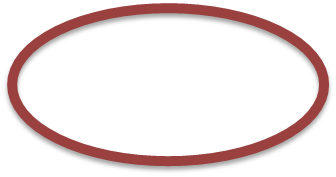 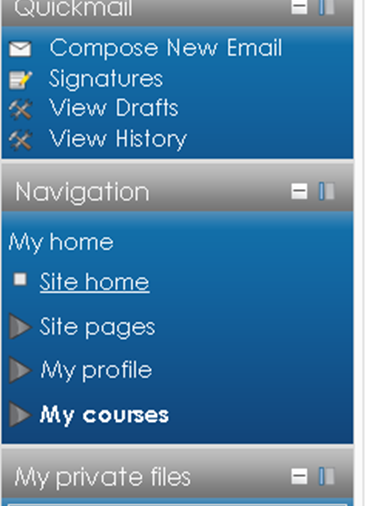 Scroll to the bottom of the page where you will find the “Search courses” box Type in “Alverno IRB Researcher Training” and click “Go”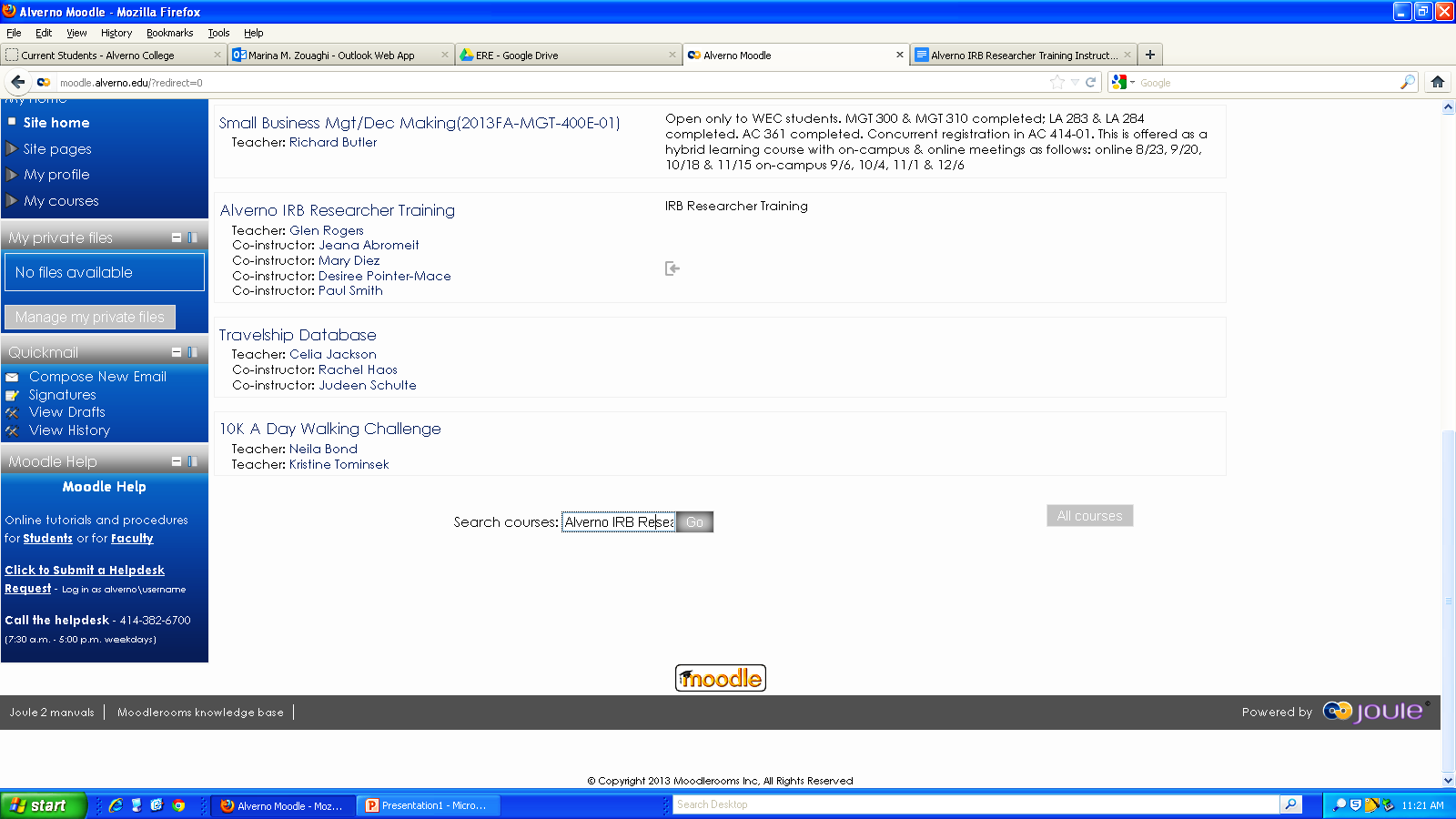 Click the course name 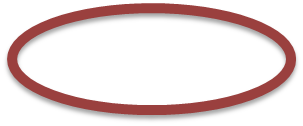 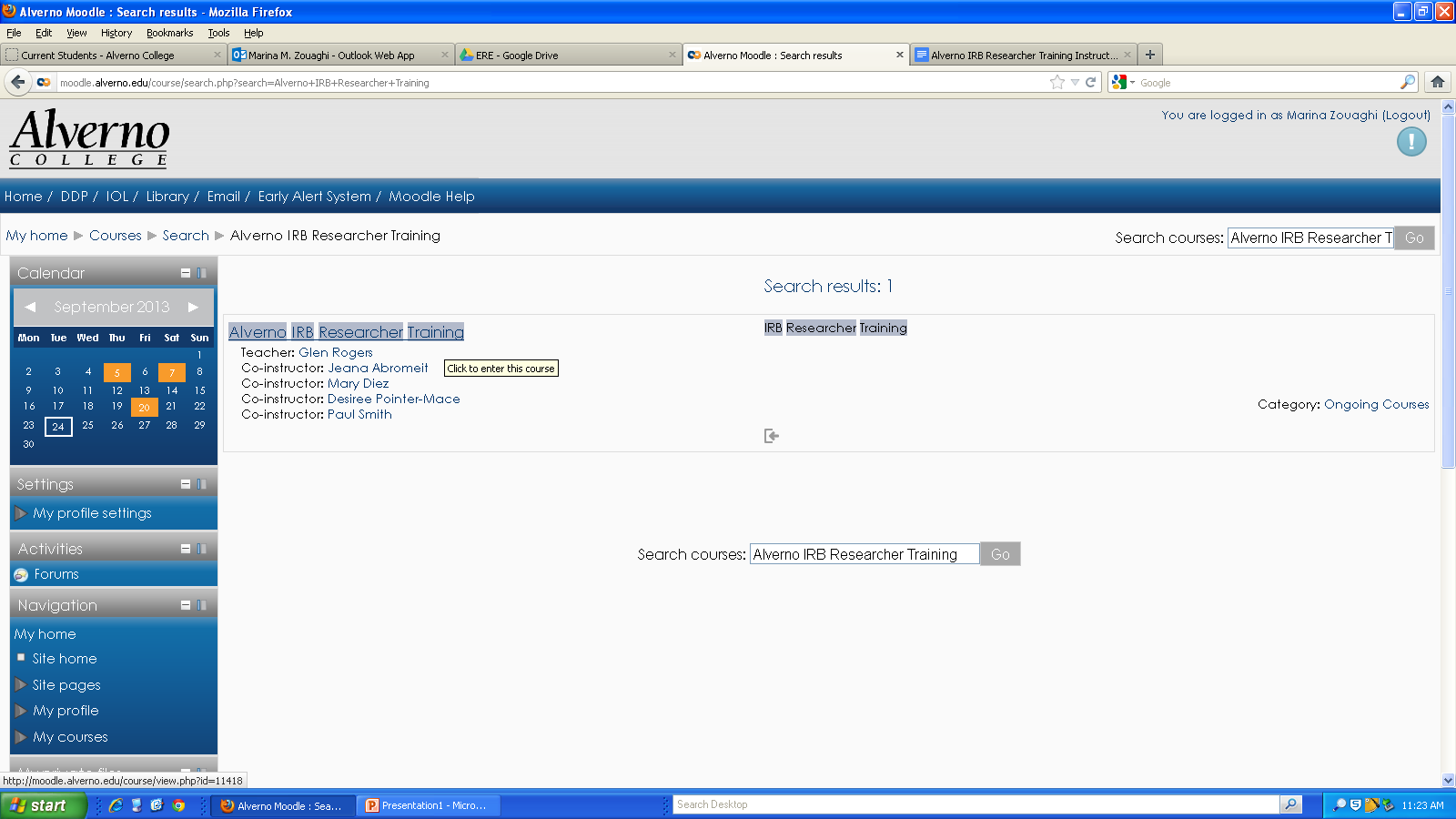 Find the “enroll me” button and click to self-enroll 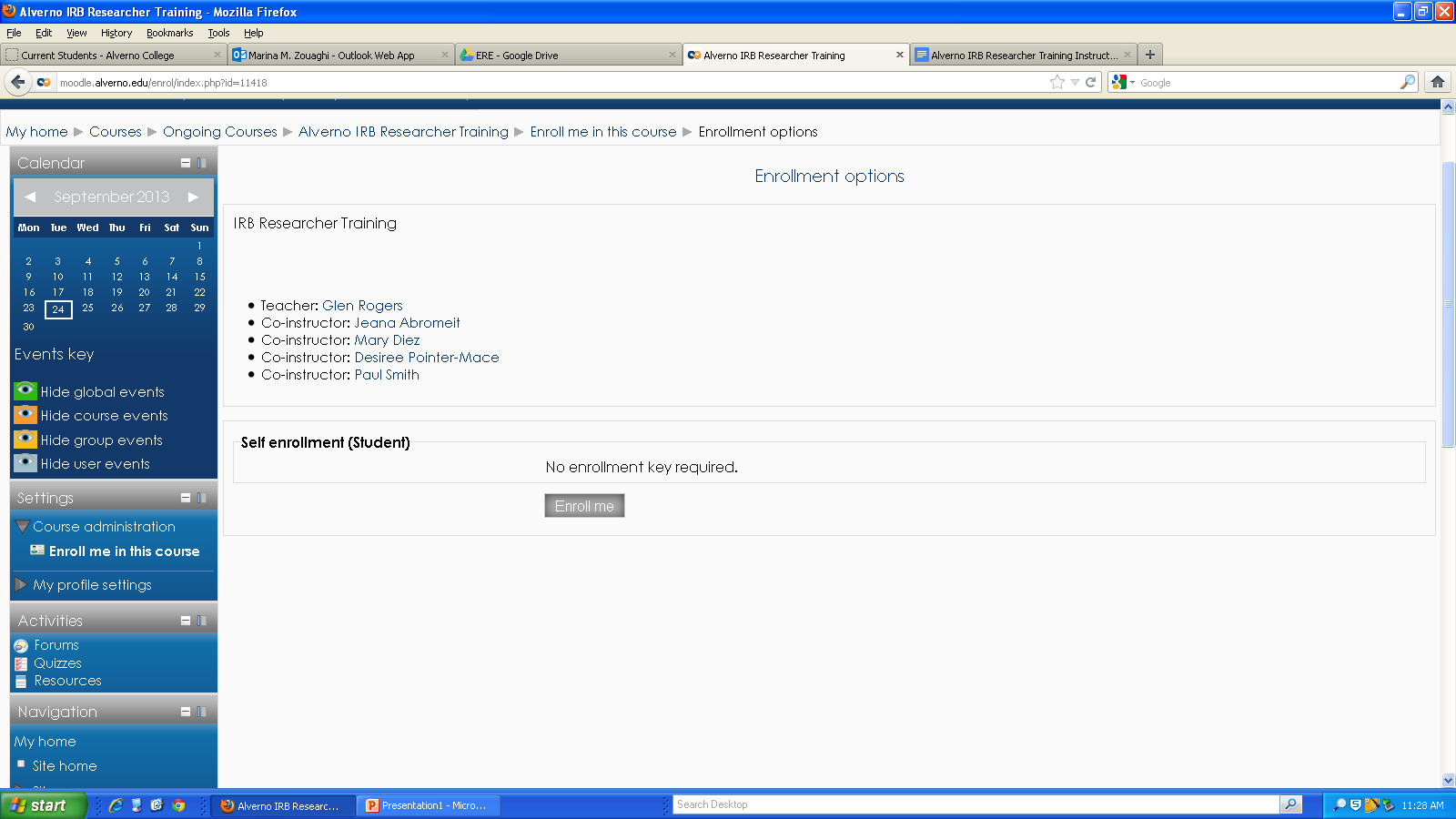 You will be introduced to the “Alverno IRB Researcher Training” course page and now have access to begin training to become a certified IRB ResearcherCongratulations you are now signed up for the IRB Training! 